Koje je boje limun? Otvori svoju pernicu i pokaži tu boju. Izvadi tu boju iz pernice i stavi ispred sebe.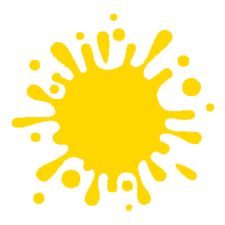 Koje je boje sunce? Oboji ga žutom. Pogledaj oko sebe. Koje predmete oko sebe uočavaš, a žute su boje?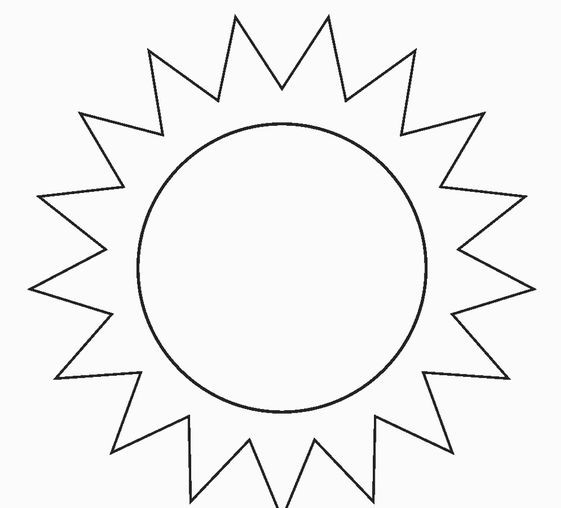 